American Legion Scholarship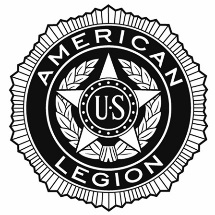 2020 American Legion Post 190 Scholarship ApplicationCurrent High School __________________________________________Name_______________________________________________________________ Date_______________________Address ____________________________________________City ______________ Zip ______________________Telephone number ___________________________ E-mail Address: ______________________________________Father’s Name _____________________________________________ Occupation ____________________________Mother’s Name ____________________________________________ Occupation ____________________________# of Siblings at home ______________________________________________________________________________Education and Vocational Plans: Current GPA/Class Standing ____________ (You must attach a current transcript to this application for it to be considered.)Field of Study ______________________________________________________________________________Future Vocational Plans ______________________________________________________________________School you plan to attend _____________________________________________________________________Family’s Financial Status:Annually, how much money will you be able to contribute to your education? __________________________Annually, how much money will your family be able to contribute to your education? ____________________At this time, do you have other financial resources (savings, 529 plan, etc.)? ___________________________________________________________________________________________________________________	Have you applied elsewhere for financial aid? ___________________________________________________________________________________________________________________________________________Typed on a separate sheet(s) and attached to your application – A.  Explain why you are applying for a scholarship, and state any compelling reasons to justify your need to        apply for financial aid. B.   Outline any extenuating circumstances which would clarify your status and eligibility for a scholarship. C.   Describe your participation in the following:       School Activities 	Athletics – list each activity and number of seasons	Clubs and Student Organizations	Class and Club Offices Held	Student Body Offices Held	Awards and Honors	Miscellaneous Activities       Activities Outside of School	Church Activities	Work for Wages	Community Organizations	Volunteer Work	Hobbies and Recreational ActivitiesEssay:   Please include a short (5-10 paragraphs) essay on the following topic:‘duty, honor, country’ – what this means to ME.